Как же определить среди группы детей одаренных?Малыши с опережающим развитием отличаются высоким уровнем способности к самообучению, им присуща ранняя речь и большой словарный запас, употребление сложных слов, а также раннее освоение счета или чтения. Наряду с этим замечается необычайная внимательность («все замечает!»), громадное любопытство(«задает миллион вопросов обо всем на свете!") и цепкую память («все запоминает в таких деталях!»), хорошо развитое воображение («играет с воображаемыми друзьями»). Эти дети способны к творчеству, умеют классифицировать, обобщать, находить взаимосвязи. Постоянно находятся в поиске ответа на интересующие их вопросы, любознательны, проявляют самостоятельность, активны, в учении значительно превосходят сверстников.Для умственно одаренных детей характерно предварительное планирование своей деятельности: игры, рисования, аппликации. Замыслы отличаются развернутостью и продуманностью последовательности будущих действий, богатством и оригинальностью, проявлением собственной индивидуальности.Многие одаренные дети придумывают слова, должные, по их мнению, выражать их собственные понятия и воображаемые события, предпочитают игры, требующие активизации умственных способностей. В игре проще усваиваются знания, при помощи игровой ситуации легче привлечь внимание ребенка, он лучше запоминает материал, у него воспитывается характер, расширяется представление об окружающем, формируются и совершенствуются умения, навыки, вырабатывается сосредоточенность, развивается детская личность и осуществляется подготовка к переходу на следующий период развития. Поэтому с самого раннего детства мы уделяем большое количество времени играм с детьми. Особое внимание уделяем подбору игры на развитие сенсорных, двигательных и интеллектуальных способностей, постепенно усложняя правила. Ведь если детям будет интересно, они не устанут.Надо отметить, что дети младшего дошкольного возраста, конечно, различаются по уровню умственного развития, однако его проявления настолько неоднозначны и изменчивы, что делать на их основании определенные выводы крайне трудно, и какое-либо заключение может рассматриваться лишь как предположение, а не окончательный вывод.Сколько-нибудь надежное выявление умственно одаренных детей проводится воспитателями с детьми пятого года жизни. Для этого нами используется метод экспертных оценок. Воспитатели средней группы в конце учебного года заполняют анкету, где по пятибалльной системе оценивают степень проявления у детей следующих признаков: выполнение заданий на наиболее высоком уровне, сообразительность, инициативность, оригинальность и разнообразие продуктов деятельности, любознательность, широта кругозора, повышенная концентрация внимания на чем-либо, упорство в достижении результата в сфере, которая ему интересна.Для более точного определения одаренности, также исходя из наблюдений, воспитателями заполняются следующие опросники:Опросник «Характеристики способностей к обучению» (для дошкольников).Опросник «Мотивационно-личностные характеристики» (для дошкольников).Чтобы составить полную картину о развитии способностей ребенка, в свою работу включаем анкетирование родителей. В этом нам помогают:«Методика диагностики детской одаренности для родителей», разработанная американскими учеными И. Г. Холлом, Н. Скиннером. Охватывает возрастной диапазон от одного месяца до семи лет. Состоит из трех относительно самостоятельных частей: «Общие двигательные способности», «Двигательные способности более специального характера» и «Познавательный язык».Методика «Карта одаренности» Хаана и Каффа. Эта методика позволяет сравнительно легко систематизировать полученную информацию. Она адресована родителям и также может применяться педагогами. Возрастной диапазон, в котором она может применяться, от 5до 10 лет. Стандартизированная анкета «Изучение познавательной потребности дошкольника», включающая 7 вопросов, адресованных родителям или воспитателям. Автор В. С. Юркевич, модификация и адаптация для детского сада Э. А. Барановой. Выявляет наличие, силу и устойчивость познавательной потребности.Для обеспечения психологической подготовки родителей, необходимой для стимулирования и развития потенциальных творческих возможностей ребенка, мы готовим консультативные материалы об одаренных детях и их воспитании через беседы и семинары, деловые игры и тренинговые занятия, а также регулярно представляем психологические материалы в печати, на страничках интернета. Поднимаем такие важные темы, как «Особенности одарённого ребёнка, влияние стилей детско-родительских отношений на его развитие», «Роль понимания взрослыми одарённости», «Ступени становления детской одарённости» и др.По оценке специалистов, одаренными называют детей, которые, в силу выдающихся способностей демонстрируют высокие достижения в одной или нескольких сферах: интеллектуальной, творческого или продуктивного мышления, организаторской, художественной, спортивной и др. Любознательность и особый интерес к чему-то составляет точку отсчета в развитии каждого. Выбор области исследований ребенка – важный момент, который нельзя пропустить.Хочется подробно остановиться на развитии умственной активности, являющейся существеннейшим условием роста интеллекта у детей.Интеллектуальное развитие и воспитание детей дошкольного возраста является одной из самых актуальных проблем педагогики и психологии в начале XXI века - века информационных технологий, т. к. учитывает новые социальные и психолого-педагогические условия, предъявляющие детям повышенные требования к развитию восприятия и мышления, умственной работоспособности.Известно, что только на основе результатов комплексной диагностики можно сделать вывод о наличии одарённости, поэтому для углубленного определения уровня развития интеллекта у детей используем следующие методики:«Методика по определению доминирования познавательного или игрового мотивов в аффективно-потребностной сфере ребенка» Н. И. Гуткиной.Шкала интеллекта Станфорд-Бине, которая является индивидуальным тестом, направленным на измерение умственных способностей как у детей, начиная с 2-летнего возраста, так и у взрослых. Многие задания для младшего возраста требуют точных двигательных реакций. Этот тест позволяет определить умственный возраст испытуемого и IQ.Индивидуальный тест Д. Векслера. Диагностика структуры интеллекта (детский вариант) включающий следующие задания:Субтест общей осведомленности - исследует запас относительно простых сведений и знаний.Субтест общей понятливости - оценивает полноту понимания смысла выражений, способность к суждению, понимание общественных норм. Испытуемый должен дать ответ о своих предположительных действиях в описанной ситуации.Арифметический субтест - оценивает концентрацию внимания, легкость оперирования числовым материалом.Субтест установления сходства - оценивает способность к формированию понятий, классификации, упорядочиванию, абстрагированию, сравнению. Испытуемый должен установить и охарактеризовать общность между парой понятий.Словарный субтест - направлен на изучение вербального опыта (понимания и умения определить содержание слов).Субтест повторения цифровых рядов - направлен на исследование оперативной памяти и внимания.Методика В. С. Юркевича «Дерево желаний», целью которой является изучение познавательной активности детей (используются картинки и словесные ситуации).Прогрессивные матрицы Равенна. Эта методика предназначается для проверки уровня развития наглядно - образное мышления у детей, начиная с 5-ти летнего возраста. Задания представляют собой специальным образом подобранную выборку из 10-ти постепенно усложняющихся матриц.Рисуночный тест на интеллект (French). Тест предназначен для измерения общих умственных способностей детей от 3х до 8 лет. Он состоит из заданий 6 типов: определение объема словарного запаса, понимание, установление сходства, знание величин и чисел, память. Полученные результаты преобразуются в показатель умственного возраста.Подводя итог вышесказанному, нельзя обойти вниманием тот факт, что одаренность - всего лишь потенциал, который может привести к успеху, а может и не реализоваться. Хочется верить, что благодаря усилиям педагогов и специалистов нашего дошкольного учреждения, каждый одаренный ребенок в будущем сможет найти себя, реализовать свои способности, полноценно раскрыться в профессии. Сумеет не потеряться в огромном мире и принести обществу свой вклад, созидая новое в различных сферах жизни.Определение способностей ребёнка дошкольника. ТестыТест на выявление гуманитарных способностей ребенкаДля определения гуманитарных способностей, которые лежат, например, в основе литературного творчества, мы предлагаем записать впечатления ребенка о каком-либо значимом событии. Гуманитарные способности могут проявиться в следующих признаках:• эмоциональность рассказа, т. е. любое событие в жизни ребенка-гуманитария вызывает эмоциональный отклик, яркое, глубокое переживание;• образность впечатлений: рассказывая о событии, ребенок хорошо его представляет, как бы видит в пространстве, передает внешние признаки — цвет, детали и т. д.;• гуманистичность, доброжелательность по отношению к окружающему миру; ребенок хочет, чтобы мир стал лучше, отношения добрее, не было войны, не умирали и не болели люди, животные и т. д.Предложите ребенку сочинить рассказ «Как я ходил в зоопарк». Для того чтобы рассказ получился подробным и помог проявиться всем указанным выше признакам, предлагаем вам вопросы для составления рассказа.1. Когда и с кем ты ходил в зоопарк?2. Какое настроение было у тебя в этот день?3. Каких животных ты увидел в зоопарке?4. Какое животное ты запомнил особенно хорошо и почему?5. Опиши его.• Какое оно по размеру, цвету?• Каково его строение?• Каким было его поведение?6. Если бы животные в зоопарке могли говорить, о чем бы они попросили тебя?7. Вспомни случай, когда ты или другой человек помогал животным.Анализ рассказа1. Выявление эмоциональности производится на основе второго, четвертого и шестого предложений.Во втором предложении ребенок описывает свое настроение не одним словом (веселое), а более подробно, глубоко (я радовался, волновался, очень ждал этого дня...).В четвертом предложении значимыми будут слова, отражающие чувства, эмоциональный отклик ребенка (смешной, страшный, веселый, игривый, хитрый), а не описание (лохматый, с хвостом, большой...).В шестом предложении значимыми будут высказывания, показывающие стремление ребенка взаимодействовать с животными как с людьми (поиграй со мной, обними меня, давай с тобой дружить...).2. Диагностика образности представлений ребенка производится на основе анализа первого, третьего и пятого предложений.В первом предложении засчитывается не односложный ответ (летом с мамой), а подробный (описание времени года, погоды, дороги, природы, маршрута следования к зоопарку и т. д.).В третьем предложении также положительно оценивается не просто перечисление животных, а подробное их описание. Можно стимулировать ребенка к описанию дополнительными вопросами. Учитываются слова-признаки, которые делают образ животного четким, детальным.В пятом предложении ответы типа «большой», «серый», «с лапами» не являются признаками образности. Значимыми будут признаки, о которых говорилось выше. Также засчитываются слова-сравнения (похож на..., как..., такой же, как...).3. Вывод о гуманистичности установок ребенка делается на основе анализа ответов на шестой и седьмой вопросы.В шестом и седьмом предложении учитывается доброжелательное, гуманное, жалостливое отношение к животным.Ребенок может даже заплакать, вспоминая страдания животных. Он будет говорить, что животным хочется, чтобы их выпустили на свободу, что у них там остались мама, папа или дети. И в жизни ребенок отличается любовью к животным, он не может не только проявить агрессию, жестокость в отношении них, но и наблюдать, как это делают другие.Обработка результатовЕсли в двух предложениях из трех есть признаки эмоциональности, образности, а также в одном предложении из двух — признаки гуманистичности, то у ребенка есть качества, которые лежат в основе гуманитарных способностей.Диагностика способностей к изобразительному творчествуДля определения художественных способностей у 6—7-летних детей можно предложить им два задания:• тест «Круги» — на выявление творческих способностей;• тест «Домик» — на зрительно-моторную координацию.Тест «Круги»Ребенку предлагается лист с 20 нарисованными кружочками диаметром не менее 2 см и дается задание: «Преврати кружочки в какие-нибудь необычные предметы (нарисуй их, используя эти круги)». На выполнение задания дается 5 минут.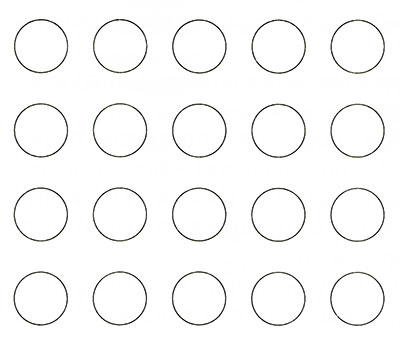 Обработка результатовТворческие способности проявляются в оригинальности, гибкости, беглости.Оригинальность изображения проявляется в том, что у ребенка возникают новые, нестандартные идеи рисунков предметов, имеющих форму круга.Обычными, т. е. стандартными, будут изображения, которые часто встречаются в детских рисунках (яблоко, мячик, солнышко, лицо человека, мордочка зайчика, тарелка, колесо, воздушный шарик, цветок и т. п.). За такие рисунки присваивается 0 баллов.Оригинальными можно считать изображения предметов, которые не так часто рисуют дети (кнопка звонка, торт, пуговица, ежик, свернувшийся в клубочек, Колобок, смайлик, планета Марс, зеркальце, хоккейная шайба, вишенка и т. п.). Каждый оригинальный рисунок оценивается в 1 балл. Если ребенок объединяет в одну композицию 2 кружочка и более, то можно добавить ему за оригинальность по 1 баллу за каждое объединение.Гибкость — это способность ребенка выдвигать разнообразные идеи рисунков, обращаясь к различным областям знаний, используя широкий круг предметов и явлений. Для оценки гибкости подсчитывается количество обобщающих слов-понятий, которые могут включать в себя сразу несколько нарисованных предметов и явлений.Например, рисунки человека или только головы (лица) можно объединить общим понятием «человек».Другие слова-понятия объединяют иные предметы, например: «небесные тела» (Луна, Солнце, планета), «фрукты и овощи» (яблоко, вишня, помидор, арбуз). Так, вы можете включить нарисованные ребенком предметы в группы «животные», «растения», «посуда», «аксессуары» и др.Количество групп, которые могут включать несколько предметов или даже один, подсчитывается и оценивается — по 1 баллу за каждую группу. Обращаем ваше внимание, что при анализе и подсчете групп учитываются все изображения, а не только оригинальные.Беглость — это скорость, продуктивность изобразительной деятельности ребенка, т. е. это способность за ограниченное количество времени (5 минут) выполнить большой объем работы, нарисовать много круглых предметов. В нашем тесте подсчитывается количество кружочков, которые использовал ребенок для изображения предметов. За каждый кружок-рисунок дается 1 балл.Интерпретация результатовРезультаты теста не отражают полноту творческого потенциала ребенка. Наблюдайте за ребенком: если он все время что-то придумывает, сочиняет, фантазирует — то его творческий потенциал очевиден, если предпочитает действовать по образцу, инструкции, шаблону, боится проявлять инициативу, помогите почувствовать ребенку радость творчества.Тест «Домик»Данное задание используется для исследования согласованности действий в системе «глаз—рука». Тест показывает, насколько глаз управляет движениями руки, ведь художественные способности проявляются не только в оригинальности идеи, но и в технике исполнения, в умении точно, ясно эту идею передать, сделать замысел понятным другим. Также в рисовании важны твердость руки, точность проведенной линии, умение правильно передать размер и пропорции объекта. Ребенку предлагается образец рисунка домика и предлагается нарисовать точно такой же домик, глядя на образец.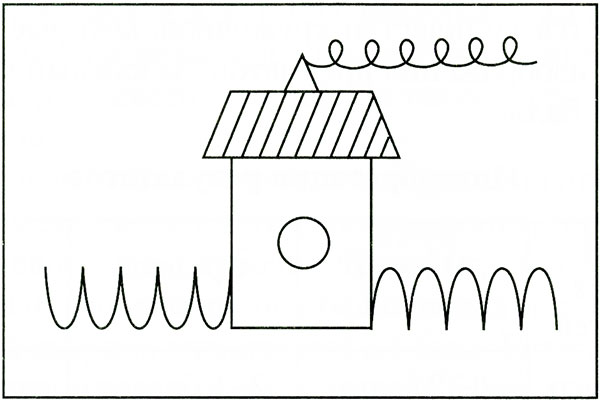 Обработка результатовЗа каждую ошибку начисляется по 1 баллу (штрафному).1. Отсутствие какой-либо детали рисунка. На рисунке могут отсутствовать забор (одна или обе половины), дым, труба, крыша, штриховка на крыше, окно, линия, изображающая основание домика — 1 балл.2. Увеличение отдельных деталей рисунка более чем в 2 раза (окошка, забора, крыши) при относительно правильном сохранении пропорций рисунка в целом — 1 балл.3. Неправильное расположение деталей в пространстве рисунка. Расположение забора выше линии основания домика, смещение трубы влево, размещение окна не по центру — 1 балл.4. Значительное отклонение линий от заданного направления, из-за чего домик, например, заваливается, забор перекашивается, крыша становится прямоугольной, а дым из трубы идет вверх — 1 балл.5. Неправильно изображенный элемент рисунка: неверное изображение колечек дыма, штриховки на крыше, неверно нарисованы элементы забора — 1 балл. Ошибки в передаче количества элементов не считаются.Интерпретация результатов• 0—1 балл — высокий уровень зрительно-моторной координации;• 2—3 балла — средний уровень;• свыше 4 баллов — низкий уровень.Ниже дан пример рисунка 7-летнего ребенка с низким уровнем зрительно-моторной координации.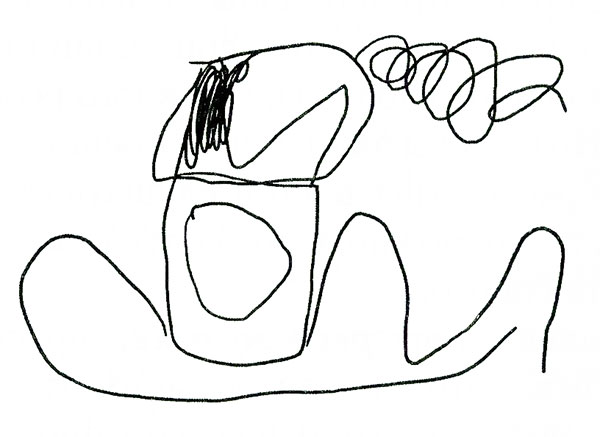 Если рисунок сильно отличается от образца, как в этом случае, необходимо проконсультироваться со специалистом — детским психологом, психоневрологом.Диагностика специальных способностей детейДля диагностики выраженности у ребенка различных специальных способностей можно использовать опросник «Карта способностей». Предлагаемый тест разработан американскими учеными-психологами, специалистами в области детской психологии А. де Хааном и Г. Кафом и получил распространение в США. Опросник адресован родителям, а также педагогам и психологам. С его помощью они могут оценить способности своих детей.ИнструкцияПеред вами 80 утверждений, которые касаются особенностей поведения и деятельности ребенка. В конце теста перечислены 10 областей деятельности, в которых ребенок может проявить свои таланты. Не забегайте вперед и не читайте их, пока не заполните таблицу ответов. Внимательно изучите утверждения и оцените своего ребенка, пользуясь следующей шкалой:++ — оцениваемое свойство развито хорошо, четко выражено, проявляется часто;+ — свойство заметно выражено, но проявляется непостоянно;0 — оцениваемое свойство выражено нечетко, проявляется редко.Оценки ставьте в таблице ответов. Оценку по первому утверждению помещаем в клетку с цифрой 1, оценку по второму — с цифрой 2 и т. д. Если вы затрудняетесь дать оценку способностям ребенка, потому что у вас нет достаточных для этого сведений, оставьте соответствующую клетку пустой.Таблица ответовУтверждения1. Ребенок склонен к логическим рассуждениям, способен оперировать не только конкретными, но и абстрактными понятиями.2. Нестандартно мыслит и часто предлагает неожиданные, оригинальные решения.3. Учится новым знаниям очень быстро, все «схватывает на лету».4. Оригинален в выборе сюжетов. В рисунках обычно изображает много разных предметов, людей, ситуаций. Избегает однообразия.5. Проявляет большой интерес к музыкальным занятиям.6. Любит сочинять (писать) рассказы или стихи.7. Легко входит в роль какого-либо персонажа: человека, животного и др.8. Интересуется механизмами и машинами.9. Инициативен в общении со сверстниками.10. Энергичен, производит впечатление ребенка, нуждающегося в большом объеме движений.11. Проявляет большой интерес и исключительные способности к классификации предметов, устанавливая их принадлежность к какой-либо группе.12. Не боится новых видов деятельности, новых идей, приемов, способов, действий.13. Быстро запоминает услышанное и прочитанное без специального заучивания, не тратит много времени на то, что нужно запомнить.14. Становится вдумчивым и очень серьезным, когда видит картину, слышит музыку, видит необычную скульптуру, красивую (художественно выполненную) вещь.15. Чутко реагирует на характер и настроение музыки.16. Может легко построить рассказ, начиная от завязки сюжета и кончая разрешением какого-либо конфликта.17. Интересуется актерской игрой.18. Может использовать различные детали конструктора, мелкие предметы (прищепки, катушки, шурупы, желуди и др.) для создания новых поделок, игрушек, приспособлений.19. Сохраняет уверенность в окружении незнакомых людей.20. Любит участвовать в спортивных играх и состязаниях.21. Умеет хорошо излагать свои мысли, имеет большой словарный запас.22. Изобретателен в использовании различных предметов для организации игры (устройства штаба, шалаша), может использовать мебель, предметы быта, природные материалы.23. Знает много о таких событиях и проблемах, о которых его сверстники обычно не знают.24. Способен составлять оригинальные композиции из цветов, рисунков, камней, марок, открыток и т. д.25. Хорошо поет.26. Рассказывая о чем-то, умеет хорошо придерживаться выбранного сюжета, не теряет основную мысль.27. Меняет тональность и выражение голоса, когда изображает другого человека.28. Любит разбираться в причинах неисправности механизмов.29. Легко общается с детьми и взрослыми.30. Часто выигрывает в разных спортивных играх у сверстников.31. Хорошо улавливает связь между одним событием и другим, между причиной и следствием.32. Способен увлечься, «уйти с головой» в интересующее его занятие.33. Обгоняет своих сверстников по знаниям, учебным умениям на год или на два.34. Любит использовать какой-либо новый материал для изготовления игрушек, создания коллажей, рисунков.35. В игру на музыкальном инструменте, в песню или танец вкладывает много энергии и чувства.36. Придерживается только необходимых деталей в рассказах о событиях, все несущественное отбрасывает, оставляет главное, наиболее характерное.37. Разыгрывая драматическую сцену, способен понять и изобразить переживания героев.38. Любит рисовать чертежи и схемы (план комнаты, электропроводки; схему мотора, карты с указанием места тайника и др.).39. Улавливает причины поступков других людей, мотивы их поведения. Хорошо понимает мимику и жесты.40. Бегает быстрее своих сверстников.41. Любит решать сложные задачи, требующие умственного усилия.42. Способен предложить разные способы решения одной и той же проблемы.43. Проявляет ярко выраженную, разностороннюю любознательность.44. Охотно рисует, лепит, создает композиции, имеющие художественное назначение (украшения для дома, одежды и т. д.), в свободное время, без побуждения взрослых.45. Любит музыкальные записи. Стремится пойти на концерт или туда, где можно слушать музыку.46. Выбирает в своих рассказах такие слова, которые хорошо передают эмоциональное состояние героев, их переживания и чувства.47. Склонен передавать чувства через мимику, жесты, движения.48. Читает (любит, когда ему читают) рассказы о создании новых приборов, машин, механизмов.49. Часто руководит играми и занятиями других детей.50. Движется легко, грациозно. Имеет хорошую координацию движений.51. Наблюдателен, любит анализировать события и явления.52. Способен не только предлагать новые идеи, но и претворять их в жизнь.53. Читает энциклопедии, художественную литературу, опережая своих сверстников на год или два.54. Обращается к рисунку или лепке для того, чтобы выразить свои чувства и настроение.55. Быстро обучается игре на музыкальном инструменте.56. Умеет передавать в рассказах такие детали, которые важны для понимания событий (что обычно не умеют делать его сверстники), и в то же время не упускает основной линии событий, о которых рассказывает.57. Стремится вызывать эмоциональные реакции у других людей, когда о чем-то с увлечением рассказывает.58. С удовольствием слушает или сам читает детскую популярную литературу, посвященную техническим изобретениям, знает фамилии известных изобретателей.59. Склонен брать на себя ответственность, выходящую за рамки его возраста.60. Любит ходить в походы, играть на открытых спортивных площадках.61. Способен долго удерживать в памяти символы, буквы, слова.62. Любит пробовать новые способы решения повседневных жизненных задач, не любит уже испытанных вариантов.63. Умеет делать выводы и обобщения.64. Любит создавать объемные изображения, работать с глиной, пластилином, бумагой и клеем.65. В пении и музыке стремится выразить свои чувства и настроение.66. Склонен фантазировать, старается добавить что-то новое и необычное, когда рассказывает о чем-то уже знакомом и известном всем.67. С большой легкостью передает чувства и эмоциональные переживания.68. Любит собирать из деталей конструктора самолеты, автомобили, корабли и т. д., может придумывать свои оригинальные модели.69. Другие дети предпочитают выбирать его в качестве партнера по играм и занятиям.70. Предпочитает проводить свободное время, играя в подвижные игры (хоккей, баскетбол, футбол и т. д.).71. Имеет широкий круг интересов, задает много вопросов о происхождении и назначении предметов.72. Продуктивен, чем бы ни занимался (рисование, придумывание историй, конструирование и др.), способен предложить большое количество самых разных идей и решений.73. В свободное время любит читать научно-популярные издания (детские энциклопедии и справочники), читает их с большим интересом, чем художественные книги (сказки, детективы и др.).74. Может дать свою собственную оценку произведениям искусства, пытается воспроизвести то, что ему понравилось, в собственном рисунке или поделке.75. Сочиняет собственные, оригинальные мелодии.76. Умеет в рассказе изобразить своих героев очень живыми, передает их характер, чувства, настроения.77. Любит игры-драматизации.78. Быстро и легко осваивает компьютер.79. Обладает даром убеждения, способен внушать свои идеи другим.80. Физически выносливее сверстников.Обработка и анализ результатовСосчитайте количество плюсов по вертикали. Результаты подсчетов напишите внизу, под каждым столбцом. Каждый столбик соответствует той или иной области деятельности.I. Интеллектуальные, познавательные способности.II. Творческие, креативные способности.III. Академические, учебные способности.IV. Способности к художественному творчеству.V. Музыкальные, вокальные и исполнительские способности.VI. Литературные способности.VII. Артистические способности.VIII. Технические, конструкторские способности.IX. Лидерские, коммуникативные способности.X. Спортивные, физические способности.Оценка степени выраженности способностей имеет четыре уровня:0—4 балла — низкий уровень (способности не выражены);5—8 баллов — средний уровень (способности выражены слабо);9—12 баллов — уровень выше среднего (выраженные способности);13—16 баллов — высокий уровень (ярко выраженные способности, которые отмечают даже посторонние люди).С помощью этого теста можно определить сильные стороны вашего ребенка, понять, какие способности следует развивать.Критерии творческих способностейНизкий уровеньСредний уровеньВысокий уровеньОригинальность0—2 балла2—6 балловсвыше 8 балловГибкость1—2 балла3—4 балласвыше 5 балловБеглость0—9 баллов10—13 балловсвыше 14 балловIIIIIIIVVVIVIIVIIIIXX12345678910и121314151617181920212223242526272829303132333435363738394041424344454647484950515253545556575859606162636465666768697071727374757677787980